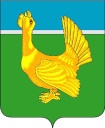 Администрация Верхнекетского районаПОСТАНОВЛЕНИЕВ соответствии с Федеральными законами от 21.12.1994 N69-ФЗ "О пожарной безопасности", от 06.10.2003 N131-ФЗ "Об общих принципах организации местного самоуправления в Российской Федерации ", постановлением Правительства Российской Федерации от 16.09.2020 N1479 "Об утверждении Правил противопожарного режима в Российской Федерации" постановляю:1.Утвердить прилагаемые:	1)Порядок установления особого противопожарного режима на территории муниципального образования Верхнекетский район Томской области согласно приложению 1 к настоящему постановлению;	2)Перечень оснований для установления особого противопожарного режима на территории муниципального образования Верхнекетский район Томской области, его части, в пределах границ отдельного населенного пункта согласно приложению 2 к настоящему постановлению.	3) Перечень дополнительных мероприятий по пожарной безопасности, проводимых в период особого противопожарного режима на территории муниципального образования Верхнекетский  район Томской области, согласно приложению 3 к настоящему постановлению.2.Настоящее постановление вступает в силу со дня официального опубликования в сетевом издании «Официальный сайт Администрации Верхнекетского района».3. Контроль за исполнением настоящего постановления возложить на заместителя Главы Верхнекетского района по промышленности, ЖКХ, строительству и дорожному комплексу.И.о. Главы Верхнекетского района                                                         Л.А.ДосужеваА.Н.Волоховдело-2,  Волохову А.Н. - 1, Никешкину С.А – 1, ОМВД -1, 18 ПСЧ 2 ПСО ФПС ГПС России по Томской области -1, ОПС №3 -1, поселения -9.                                                       Приложение 1                                                 утверждёнпостановлением Администрации 
Верхнекетского района                                                                                    от 17 июня  2024 г.  № 542Порядок установления
особого противопожарного режима на территории муниципального образования Верхнекетский район Томской области В случае повышения пожарной опасности, а также условий, указанных в перечне оснований для установления особого противопожарного режима на территории муниципального образования Верхнекетский район Томской области(далее-Верхнекетский район), Глава Верхнекетского  района постановлением Администрации Верхнекетского района(далее-постановление) устанавливает особый противопожарный режим на территории Верхнекетского района.Решение о введении особого противопожарного режима на территории муниципального образования Верхнекетский район Томской области может приниматься по предложению начальника отдела надзорной деятельности и профилактической работы  Верхнекетского район УНД и ПР Главного управления МЧС России по Томской области, на основании решения комиссии по предупреждению и ликвидации чрезвычайных ситуаций и обеспечению пожарной безопасности Верхнекетского района (далее - КЧС и ОПБ).Особый противопожарный режим может быть введен как на всей  территории  Верхнекетского района так и его части, в пределах границ отдельного населенного пункта.В постановлении указывается:1)обстоятельства, послужившие основанием для введения особого противопожарного режима;2)границы территории, на которой устанавливается особый противопожарный режим;3)время начала установления особого противопожарного режима;4)срок, на который устанавливается особый противопожарный режим;5)перечень дополнительных требований пожарной безопасности, вводимых в целях обеспечения особого противопожарного режима;6)должностные лица и органы, ответственные за осуществление конкретных мероприятий в период действия особого противопожарного режима, пределы полномочий этих органов и должностных лиц.5.Разработку комплекса мер, направленных на устранение повышенной опасности и контроль за их выполнением, осуществляет Администрация  Верхнекетского района, руководствуясь перечнем дополнительных мероприятий по пожарной безопасности, проводимых в период особого противопожарного режима. При этом назначается должностное лицо, ответственное за организацию выполнения требований пожарной безопасности и координацию действий сил и средств.	7.Постановление является обязательным для исполнения гражданами, организациями независимо от форм собственности и ведомственной принадлежности, находящимися на территории Верхнекетского района.	8.Информация о введении особого противопожарного режима незамедлительно доводится до сведения населения  Верхнекетского района  через сетевое издание «Официальный сайт Администрации Верхнекетского района», средства массовой информации, социальные сети, с использованием средств оповещения и специальной техники.                                                      Приложение 2                                              утверждёнпостановлением Администрации                                                                     Верхнекетского района                                                                           от 17 июня  2024 г.  № 542Перечень оснований для установления особого противопожарного режима на территории муниципального образования Верхнекетский район Томской области, его части, в пределах границ отдельного населенного пункта 1. Повышение пожарной опасности в результате наступления неблагоприятных климатических условий, в том числе:1) повышение температуры воздуха до +300C и выше в течение семи суток;2) сильный ветер (в том числе смерчи и шквалы) со скоростью ветра в порывах 30 и более метров в секунду.2. Увеличение количества пожаров или случаев гибели, травмирования на пожарах людей на 15% и более по сравнению с показателями прошлого года.3. Возникновение массовых пожаров на территории Верхнекетского района, его части, в пределах границ отдельного населенного пункта (более 5 в день в течении 3 дней и более).4. Крупные аварии на предприятиях и других потенциально-опасных объектах, ставящие под угрозу жизнь и здоровье граждан, требующие немедленных действий по предупреждению или тушению пожаров и связанных с ними первоочередных аварийно-спасательных работ.5. Осложнение обстановки с лесными пожарами, угрожающими нормальной деятельности предприятий и граждан, создающими реальную угрозу жизни и здоровью людям, уничтожения их имущества.6. Возникновение 4-го или 5-го класса пожарной опасности в лесах по условиям погоды в соответствии с приказом Министерства сельского хозяйства РФ от 16 декабря 2008 г. № 532 «Об утверждении классификации природной пожарной опасности лесов и классификации пожарной опасности в лесах по условиям погоды, а также требований к мерам пожарной безопасности в лесах в зависимости от целевого назначения лесов, показателей природной пожарной опасности в лесах по условиям погоды».7. При других обстоятельствах, требующих неотложных мер по защите населения, организации тушения пожаров и проведению аварийно-спасательных работ.                                                     Приложение 3                                                 утверждёнпостановлением Администрации                                                                     Верхнекетского района                                                                           от 17 июня  2024 г.  № 542Перечень дополнительных мероприятий по пожарной безопасности, проводимых в период особого противопожарного режима на территории муниципального образования Верхнекетский  район Томской области В рамках обеспечения особого противопожарного режима разрабатываются и проводятся следующие мероприятия:1.Создается оперативный штаб по профилактике пожаров и по борьбе с ними.2.Организуется наблюдение за противопожарным состоянием соответствующих территорий и в прилегающих к ним зонах, путем патрулирования межведомственными группами, в которые включаются работники Администрации Верхнекетского района, работники организаций, добровольные пожарные, граждане Российской Федерации, сотрудники органа внутренних дел, МЧС России.3.Предусматриваются мероприятия, исключающие возможность переброса огня от ландшафтных (природных) пожаров в населенные пункты, на здания и сооружения.4.Предусматривается комплекс работ по дополнительному устройству, очистке и обновлению защитных (минерализованных) полос в местах примыкания лесокустарниковых массивов, полей, болот к территориям населенных пунктов, садоводческих, огороднических и дачных некоммерческих объединений граждан и отдельно стоящим объектам, расположенным в непосредственной близости от них.5.Организуется:1) дежурство имеющихся формирований добровольной пожарной охраны и пожарной (приспособленной для целей пожаротушения) техники;2)проверка готовности систем связи и оповещения населения в случае возникновения пожаров, чрезвычайных ситуаций;3)незамедлительное оповещение населения о возникших пожарах.6.Обеспечивается запас воды для целей пожаротушения.7.Информируются в установленном законодательством Российской Федерации порядке уполномоченные органы о нарушениях требования пожарной безопасности и о мерах по их соблюдению.8.Руководителям организаций не зависимо от форм собственности и ведомственной принадлежности при установлении особого противопожарного режима рекомендуется:1) организовать круглосуточное дежурство имеющихся подразделений добровольной пожарной охраны (дружины) и пожарной (приспособленной для целей пожаротушения) техники;2) предусматривать использование для целей пожаротушения имеющуюся водовозную и землеройную технику, а также технику для эвакуации людей (в том числе обеспечение ее водительским составом и горюче-смазочными материалами);3) обеспечивать запасы воды для целей пожаротушения;4) принимать меры по уборке сухой травы, иного горючего мусора с территорий, прилегающих к границам предприятий, организаций и учреждений;5) осуществлять иные мероприятия, связанные с решением вопросов содействия пожарной охране при тушении пожаров.9. Гражданам рекомендуется предусмотреть дополнительный запас первичных средств пожаротушения и противопожарного инвентаря.10. Организуется привлечение общественных организаций для проведения противопожарной пропаганды среди населения по соблюдению правил пожарной безопасности.17 июня 2024г.р.п. Белый ЯрВерхнекетского района Томской области                № 542О порядке установления особого противопожарного режима на территории
муниципального образования Верхнекетский район Томской области